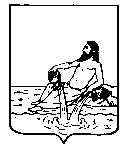 ГЛАВА ВЕЛИКОУСТЮГСКОГО МУНИЦИПАЛЬНОГО РАЙОНАВОЛОГОДСКОЙ ОБЛАСТИПОСТАНОВЛЕНИЕ23.06.2022		                        г. Великий Устюг		          	            № 42 О поощрении ПОСТАНОВЛЯЮ:1. За воспитание своих детей, родителей выпускников, окончивших общеобразовательную организацию в 2022 году с медалью «За особые успехи в учении»поощрить Благодарственным письмомГлавы Великоустюгского муниципального районаАсанову Марину Германовну и Асанова Юрия Таировича, родителей Асановой Софьи Юрьевны, выпускницы муниципального бюджетного общеобразовательного учреждения «Гимназия с углубленным изучением отдельных предметов»;Дернову Екатерину Леонидовну и Лапина Константина Ивановича, родителей Лапиной Дарьи Константиновны, выпускницы муниципального бюджетного общеобразовательного учреждения «Средняя общеобразовательная школа № 9»;  Дракунову Марину Владимировну и Дракунова Игоря Николаевича, родителей Дракуновой Александры Игоревны, выпускницы муниципального бюджетного общеобразовательного учреждения «Полдарская средняя общеобразовательная школа»;Дурягину Татьяну Вениаминовну и Дурягина Александра Николаевича, родителей Оболенской Анастасии Александровны, выпускницы муниципального бюджетного общеобразовательного учреждения «Средняя общеобразовательная школа № 9»;      Жилину Екатерину Алексеевну и Жилина Сергея Васильевича, родителей Жилиной Анастасии Сергеевны, выпускницы муниципального бюджетного общеобразовательного учреждения «Средняя общеобразовательная школа № 2 с кадетскими классами»;Косинскую Елену Михайловну и Косинского Игоря Николаевича, родителей Косинской Валерии Игоревны, выпускницы бюджетного общеобразовательного учреждения «Средняя общеобразовательная школа № 1 с углублённым изучением отдельных предметов»;Лучкинскую Марину Николаевну и Лучкинского Андрея Владимировича, родителей Лучкинской Дарьи Андреевны, выпускницы муниципального бюджетного общеобразовательного учреждения «Голузинская средняя общеобразовательная школа»;Максимову Наталью Викторовну и Максимова Олега Валентиновича, родителей Максимовой Надежды Олеговны, выпускницы муниципального бюджетного общеобразовательного учреждения «Средняя общеобразовательная школа № 2 с кадетскими классами»;Олейник Светлану Анатольевну и Крохина Дмитрия Николаевича, родителей Верховинской Татьяны Олеговны, выпускницы муниципального бюджетного общеобразовательного учреждения «Гимназия с углубленным изучением отдельных предметов»;Осиеву Светлану Алексеевну, мать Мокрецова Данилы Александровича, выпускника муниципального бюджетного общеобразовательного учреждения «Средняя общеобразовательная школа № 4»;Островскую Елену Владимировну и Островского Сергея Николаевича, родителей Островской Дарины Сергеевны, выпускницы муниципального бюджетного общеобразовательного учреждения «Средняя общеобразовательная школа № 9»;  Пахомову Людмилу Олеговну и Пахомова Сергея Николаевича, родителей Пахомовой Полины Сергеевны, выпускницы муниципального бюджетного общеобразовательного учреждения «Гимназия с углубленным изучением отдельных предметов»;Работинской Татьяне Ивановне и Работинскому Юрию Анатольевичу, родителям Работинской Яны Юрьевны, выпускницы муниципального бюджетного общеобразовательного учреждения «Голузинская средняя общеобразовательная школа»;Рассохину Елену Дмитриевну и Рассохина Романа Александровича, родителей Рассохиной Елизаветы Романовны, выпускницы муниципального бюджетного общеобразовательного учреждения «Гимназия с углубленным изучением отдельных предметов»;Рудакову Светлану Аркадьевну, мать Рудаковой Карины Викторовны, выпускницы муниципального бюджетного общеобразовательного учреждения «Средняя общеобразовательная школа № 4»;Соболеву Надежду Валериевну и Соболева Василия Михайловича, родителей Соболева Павла Васильевича, выпускника муниципального бюджетного общеобразовательного учреждения «Гимназия с углубленным изучением отдельных предметов»;Стрекаловскую Елену Владимировну, мать Шиловского Павла Леонидовича, выпускника муниципального бюджетного общеобразовательного учреждения «Средняя общеобразовательная школа № 2 с кадетскими классами»;Сырникову Ларису Игоревну и Сырникова Владимира Анатольевича, родителей Сырниковой Марины Владимировны, выпускницы муниципального бюджетного общеобразовательного учреждения «Полдарская средняя общеобразовательная школа»;Цепенникову Наталью Александровну, мать Цепенникова Алексея Анатольевича, выпускника муниципального бюджетного общеобразовательного учреждения «Средняя общеобразовательная школа № 2 с кадетскими классами».2. За активную жизненную позицию, участие в добровольческом движении и общественно-полезных делах на благо Великоустюгского муниципального района, воспитанников бюджетного учреждения социального обслуживания для детей-сирот и детей, и детей, оставшихся без попечения родителей, Вологодской области «Великоустюгский центр помощи детям, оставшимся без попечения родителей»поощрить Благодарственным письмомГлавы Великоустюгского муниципального районаАндреева Алексея Андреевича;Киндзерскую Ксению Владимировну;Рогозину Анастасию Игоревну.3. За активное взаимодействие с бюджетным учреждением социального обслуживания для детей-сирот и детей, и детей, оставшихся без попечения родителей, Вологодской области «Великоустюгский центр помощи детям, оставшимся без попечения родителей» и помощь в жизненном становлении детей-сирот и детей, оставшихся без попечения родителейпоощрить Благодарственным письмомГлавы Великоустюгского муниципального районаБеляева Виталия Евгеньевича, генерального директора общества с ограниченной ответственностью «АдамантЪ», члена Попечительского совета;Бушковского Игната Андреевича, директора МБУ «Физкультурно-оздоровительный комплекс г.Красавино», социального партнера;Пашинскую Екатерину Юрьевну, социального педагога бюджетного учреждения социального обслуживания для детей-сирот и детей, и детей, оставшихся без попечения родителей, Вологодской области «Великоустюгский центр помощи детям, оставшимся без попечения родителей»;Шашкову Ольгу Васильевну, участницу добровольческого движения.4. За профессионализм, добросовестный труд, личный вклад в дело по охране здоровья населения, работников бюджетного учреждения здравоохранения Вологодской области «Великоустюгская центральная районная больница»объявить БлагодарностьГлавы Великоустюгского муниципального района	Культяпову Сергею Вячеславовичу, фельдшеру скорой медицинской помощи отделения скорой медицинской помощи;	Кубасову Сергею Николаевичу, слесарю по ремонту автомобилей автогаража;	Стражниковой Елене Геннадьевне, медицинской сестре детской поликлиники;поощрить Благодарственным письмомГлавы Великоустюгского муниципального районаЖерихину Нину Михайловну, уборщика производственных и служебных помещений терапевтического отделения;Шепелину Светлану Витальевну, уборщика производственных и служебных помещений хирургического отделения.	5. За профессионализм, добросовестный труд, личный вклад в развитие потребительского рынка Великоустюгского муниципального района, а также в связи с празднованием Дня работника торговлинаградить Почетной грамотойГлавы Великоустюгского муниципального районаКорчажинскую Галину Алексеевну, продавца торгового павильона «Булочная» индивидуального предпринимателя Холоповой Анны Ивановны;Клепиковскую Наталью Александровну, самозанятую;Залесову Валентину Валентиновну, индивидуального предпринимателя;Малькову Надежду Федоровну, продавца-кассира общества с ограниченной ответственностью «АМИГОС»;объявить БлагодарностьГлавы Великоустюгского муниципального районаХолоповой Людмиле Николаевне, бухгалтеру индивидуального предпринимателя Масленкиной Светланы Витальевны;Горбуновой Ирине Николаевне, оператору ПК индивидуального предпринимателя Масленкиной Светланы Витальевны;Бурдаевой Оксане Александровне, заведующей складом индивидуального предпринимателя Масленкиной Светланы Витальевны;Колотовой Ольге Анатольевне, директору магазина «Изумруд» индивидуального предпринимателя Костоломова Игоря Германовича;Кравцовой Марине Анатольевне, товароведу общества с ограниченной ответственностью «РиО»;Тележкиной Любови Николаевне, заведующей магазином «Продукты» общества с ограниченной ответственностью «РиО»;Латышевой Елене Анатольевне, заведующей магазином «Устюжанин» индивидуального предпринимателя Костоломова Игоря Германовича;Статыгиной Наталье Владимировне, повару 4-го разряда муниципального унитарного предприятия «Комбинат школьного питания»;Ефремовой Елене Валериевне, кассиру торгового зала муниципального унитарного предприятия «Комбинат школьного питания»;Насоновской Светлане Юрьевне, кассиру торгового зала муниципального унитарного предприятия «Комбинат школьного питания»;Копосовой Любови Геннадьевне, заведующему магазином общества с ограниченной ответственности «Партнер плюс»;Бакшеевой Наталье Владимировне, старшему продавцу торгового павильона «У Саши» индивидуального предпринимателя Верхотина Александра Сергеевича;Верходину Александру Сергеевичу, индивидуальному предпринимателю;поощрить Благодарственным письмомГлавы Великоустюгского муниципального районаКрасавцеву Татьяну Леонидовну, кладовщика склада «Светлана» индивидуального предпринимателя Масленкиной Светланы Витальевны;Попову Ларису Николаевну, заведующего магазином «Светлана» индивидуального предпринимателя Масленкиной Светланы Витальевны;Дурягину Марию Сергеевну, заведующего магазином «Светлана» индивидуального предпринимателя Масленкиной Светланы Витальевны;Маслинскую Татьяну Иннокентьевну, продавца магазина «Садко» индивидуального предпринимателя Масленкина Сергея Николаевича;Забелинскую Людмилу Анатольевну, старшего продавца торгового павильона «Булочная» индивидуального предпринимателя Холоповой Анны Ивановны;Нелаеву Валерию Дмитриевну, продавца торгового павильона «Булочная» индивидуального предпринимателя Холоповой Анны Ивановны;Амосову Светлану Валентиновну, продавца магазина «Магнит» акционерного общества «Тандер»;Бушковскую Татьяну Валерьевну, директора магазина «Магнит-Косметик» акционерного общества «Тандер»;Непогодьеву Ольгу Валерьевну, продавца металлобазы индивидуального предпринимателя Дыбовой Ирины Изосимовны;Леготкину Юлию Дмитриевну, управляющего магазина «Магнит» акционерного общества «Тандер»;Старостину Ирину Сергеевну, директора магазина «Дикси-Юг»;Бекряшеву Татьяну Николаевну, продавца магазина «Агат» индивидуального предпринимателя Костоломова Игоря Германовича;Авдеенко Ирину Сергеевну, продавца магазина «Топаз» индивидуального предпринимателя Костоломова Игоря Германовича;Баринову Елену Николаевну, продавца магазина «Топаз» индивидуального предпринимателя Костоломова Игоря Германовича;Ломаеву Эльвиру Юрьевну, продавца магазина «Янтарь» индивидуального предпринимателя Костоломова Игоря Германовича;Каликину Светлану Павловну, продавца магазина «Агат» индивидуального предпринимателя Костоломова Игоря Германовича;Воронину Светлану Владимировну, кастеляншу муниципального унитарного предприятия «Комбинат школьного питания»;Литвинову Татьяну Николаевну, повара 3-го разряда муниципального унитарного предприятия «Комбинат школьного питания»;Посякину Анну Павлиновну, мойщика посуды муниципального унитарного предприятия «Комбинат школьного питания»;Сизюхину Наталью Борисовну, повара 3-го разряда муниципального унитарного предприятия «Комбинат школьного питания»;Чебыкину Татьяну Анатольевну, швею в швейном цехе индивидуального предпринимателя Дыбова Бориса Павловича;Вячеславову Марию Геннадьевну, бухгалтера по заработной плате общества с ограниченной ответственностью «Резиденция»;Ефанову Ларису Александровну, индивидуального предпринимателя;Прохорову Алёну Александровну, товароведа ТД «Альбион» индивидуального предпринимателя Дыбова Бориса Павловича;Трудову Наталью Александровну, директора магазина «Светофор» общества с ограниченной ответственностью «Торгсервис-35»; Попову Елену Васильевну, продавца-кассира общества с ограниченной ответственностью «АМИГОС».6. За профессионализм, многолетний добросовестный труд, активную жизненную позицию, участие в общественной и культурной жизни городского поселения Кузино Великоустюгского муниципального района поощрить Благодарственным письмомГлавы Великоустюгского муниципального района	Соколову Ирину Анатольевну, продавца магазина «Ассорти» общества с ограниченной ответственностью «Партнер плюс».	7. За профессионализм, многолетний добросовестный труд, личный вклад в развитие почтовой связи на территории Великоустюгского муниципального района, работников Великоустюгского почтамта Управления федеральной почтовой связи Вологодской области АО «Почта России»наградить Почетной грамотойГлавы Великоустюгского муниципального района	Парнякову Валентину Александровну, ведущего экономиста группы по экономике и финансам;Шапенкову Елену Павлиновну, начальника отделения почтовой связи Морозовица;Бородину Любовь Владимировну, почтальона 2 класса отделения почтовой связи Полдарса;объявить БлагодарностьГлавы Великоустюгского муниципального района	Паншиной Галине Николаевне, начальнику отделения почтовой связи Благовещенье;Трудовой Надежде Валентиновне, почтальону 1 класса отделения почтовой связи Усть-Алексеево;	Угрюмовой Людмиле Анатольевне, начальнику отделения почтовой связи Горбачево;	Чебыкиной Светлане Владимировне, начальнику отделения почтовой связи Северный;	Щербининой Ольге Александровне, начальнику отделения почтовой связи Полутово;поощрить Благодарственным письмомГлавы Великоустюгского муниципального районаБагрецову Надежду Николаевну, начальника отделения почтовой связи Красавино;Беляева Сергея Васильевича, водителя персонального легкового автомобиля транспортного участка;Заглубоцкую Татьяну Алексеевну, почтальона 2 класса отделения почтовой связи Аристово;Запасову Анну Алексеевну, почтальона 1 класса отделения почтовой связи Великий Устюг;Зенкову Марину Валентиновну, начальника Великоустюгского почтамта;Кылосову Алёну Сергеевну, оператора связи 1 класса отделения почтовой связи Красавино;Суэтину Аллу Владимировну, почтальона 1 класса отделения почтовой связи Великий Устюг;Хомутинникову Дарью Михайловну, специалиста отдела кадрового администрирования (Великоустюгский почтамт) Департамента по кадровым и социальным вопросам;Чигареву Ольгу Константиновну, заместителя начальника отделения почтовой связи Великий Устюг;Бессолову Елену Васильевну, заместителя начальника отделения почтовой связи Великий Устюг.8. За добросовестный труд и активную общественную деятельность, личный вклад в работу по реабилитации инвалидовнаградить Почетной грамотойГлавы Великоустюгского муниципального районаДрачева Юрия Николаевича, члена общества инвалидов городского поселения Красавино;Фалевского Леонида Анатольевича, члена общества инвалидов городского поселения Красавино.9. За профессионализм, многолетний добросовестный труд, личный вклад в развитие предприятия и народного художественного промысла «северная чернь», работников Закрытого акционерного общества «Великоустюгский завод «Северная чернь»поощрить Благодарственным письмомГлавы Великоустюгского муниципального районаДементьеву Елену Владимировну, гравера (гравировального комплекса) подразделения гравировка;Кокшарову Анну Валентиновну, гравера 4 разряда подразделения гравировка;Подволоцкую Татьяну Владимировну, кладовщика центральной ладовой.10. За профессионализм, многолетний добросовестный труд, личный вклад в развитие системы образования Великоустюгского муниципального районанаградить Почетной грамотойГлавы Великоустюгского муниципального района	Мокиевскую Елену Алексеевну, воспитателя муниципального бюджетного дошкольного образовательного учреждения «Детский сад № 11 “Цветик-семицветик”»;объявить БлагодарностьГлавы Великоустюгского муниципального района	Шороховой Анастасии Юрьевне, младшему воспитателю муниципального бюджетного дошкольного образовательного учреждения «Детский сад “Василёк” посёлок Валга»;	Калининской Татьяне Павловне, младшему воспитателю муниципального бюджетного дошкольного образовательного учреждения «Детский сад “Василёк” посёлок Валга»;поощрить Благодарственным письмомГлавы Великоустюгского муниципального района	Тарашнину Ксению Валерьевну, воспитателя муниципального бюджетного дошкольного образовательного учреждения «Детский сад “Василёк” посёлок Валга»;	Мокиевскую Любовь Николаевну, воспитателя муниципального бюджетного дошкольного образовательного учреждения «Детский сад “Василёк” посёлок Валга»;	Колмогорову Юлию Николаевну, воспитателя муниципального бюджетного дошкольного образовательного учреждения «Детский сад “Василёк” посёлок Валга»;	Паншину Татьяну Васильевну, повара муниципального бюджетного общеобразовательного учреждения «Средняя общеобразовательная школа   № 15 имени С. Преминина»;	Плотникову Алёну Владимировну, воспитателя муниципального бюджетного общеобразовательного учреждения «Средняя общеобразовательная школа № 15 имени С. Преминина»;	Палкину Оксану Иосиповну, учителя биологии муниципального бюджетного общеобразовательного учреждения «Средняя общеобразовательная школа № 15 имени С. Преминина».	11. За профессионализм, многолетний добросовестный труд, личный вклад в организацию работы профсоюзов на территории Великоустюгского муниципального районаобъявить БлагодарностьГлавы Великоустюгского муниципального района	Копылову Дмитрию Владимировичу, начальнику службы подстанций производственного отделения «Великоустюгские электрические сети» Вологодского филиала ПАО «Россети Северо-Запад»; поощрить Благодарственным письмомГлавы Великоустюгского муниципального района	Шабалину Ольгу Леонидовну, техника 2 категории Великоустюгского района электрических сетей производственного отделения «Великоустюгские электрические сети» Вологодского филиала ПАО «Россети Северо-Запад».	12. За многолетний добросовестный труд, активную жизненную позицию личный вклад в общественную деятельность на территории Великоустюгского муниципального районанаградить Почетной грамотойГлавы Великоустюгского муниципального района	Хомутинникову Татьяну Николаевну, главного бухгалтера общества с ограниченной ответственностью «Оберон», участницу народного танцевально-спортивного клуба «Нежность».	13. За профессионализм, многолетний добросовестный труд, личный вклад в дело охраны здоровья населения, а также в связи с 85-летним юбилеем бюджетного учреждения здравоохранения Вологодской области «Великоустюгский детский противотуберкулезный санаторий «Гледенский»наградить Почетной грамотойГлавы Великоустюгского муниципального района	Чучину Елену Борисовну, машиниста по стирке и ремонту спецодежды;поощрить Благодарственным письмомГлавы Великоустюгского муниципального района	Постникову Елену Васильевну, экономиста;	Долгодворову Надежду Сергеевну, няню;	Старикову Елену Анатольевну, воспитателя;	Сараеву Марьяну Феодосьевну, буфетчика;	Игнатьева Михаила Петровича, заведующего хозяйством.	14. За профессионализм, многолетний добросовестный труд, личный вклад в развитие культуры и искусства объявить БлагодарностьГлавы Великоустюгского муниципального района	Верещагиной Ольге Николаевне, художнику-модельеру сценического костюма муниципального бюджетного учреждения культуры «Великоустюгский культурно-досуговый центр».	15. За профессионализм, многолетний добросовестный труд, личный вклад в развитие жилищно-коммунального хозяйства Великоустюгского муниципального районаобъявить БлагодарностьГлавы Великоустюгского муниципального района	Паюсовой Наталье Васильевне, начальнику жилищно-эксплуатационного участка общества с ограниченной ответственностью «Жилкомсервис»;поощрить Благодарственным письмомГлавы Великоустюгского муниципального района	Ершова Андрея Леонидовича, слесаря-сантехника общества с ограниченной ответственностью «Ремонтно-строительная организация ОКС».	16. За добросовестное исполнение служебных обязанностей по обеспечению общественной безопасности и правопорядка, защите законных интересов гражданпоощрить Благодарственным письмомГлавы Великоустюгского муниципального района	Нутрихина Игоря Александровича, инспектора (дорожно-патрульной службы) отделения дорожно-патрульной службы ГИБДД ОМВД России по Великоустюгскому району;	Щелкунову Алексею Александровичу, старшему инспектору (дорожно-патрульной службы) отделения дорожно-патрульной службы ГИБДД ОМВД России по Великоустюгскому району.	17. За многолетний добросовестный труд, личный вклад в развитие органов местного самоуправления Великоустюгского муниципального районанаградить Почетной грамотойГлавы Великоустюгского муниципального районаЛобанова Николая Владимировича, командира отдельного поста 103 филиала № 5 Противопожарной службы Вологодской области.Глава Великоустюгского муниципального района		                                                 А.В. Кузьмин